Родился 27 февраля 1956г. в городе Пушкино Азербайджанской ССР. Русский Азербайджанец.Образование высшее.С 1988 по 2000 год работник ДЕЗа. В настоящее время пенсионер.Гражданин СССР и Азербайджанской ССР по рождению, согласно закона о гражданстве СССР.Женат, трое детей. Собственности и счетов за рубежом как и на территории СССР нет.Иного гражданства у членов семьи не имеется.Озабочен исполнением Основного Закона СССР на всей территории СССР.АВТОБИОГРАФИЯ КАНДИДАТА В ДЕПУТАТЫВЕРХОВНОГО СОВЕТА СССРИСМАИЛОВ ВАФАДАР ГАБИЛЬ ОГЛЫ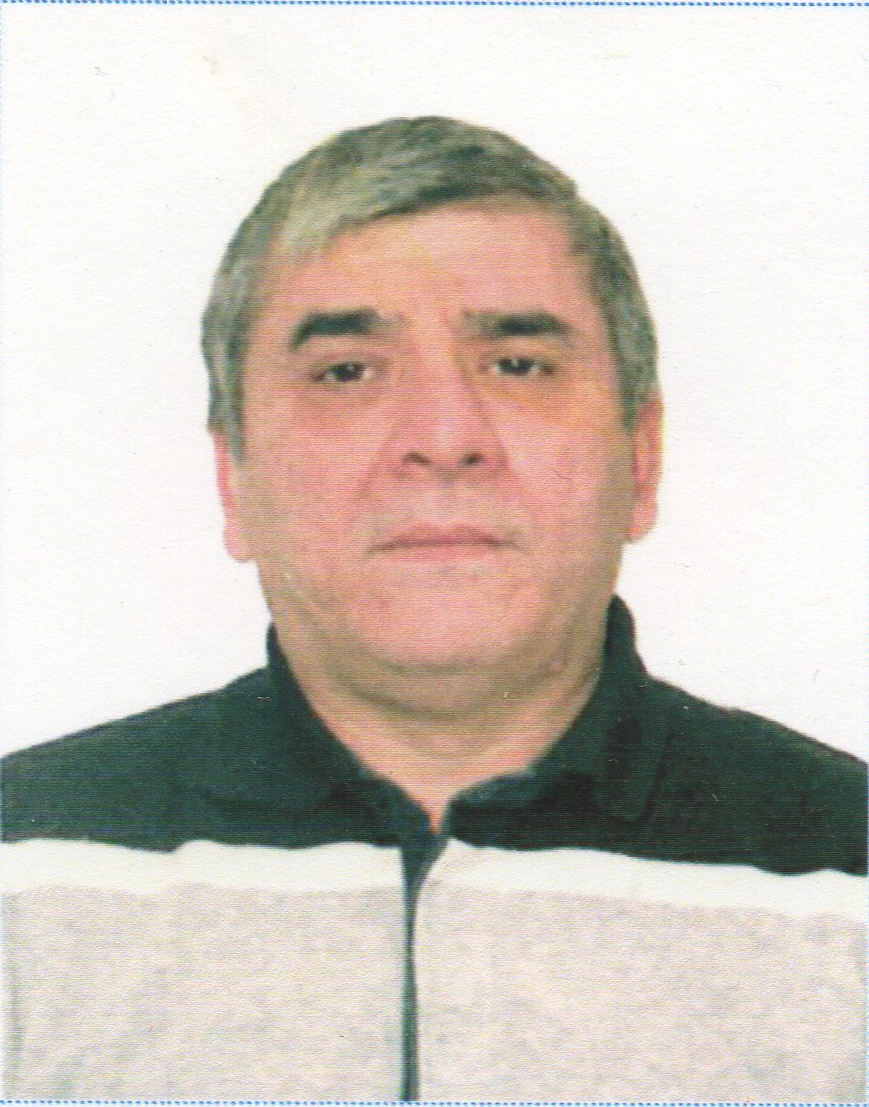 